Remote Learning                Year: 6               Week beginning: 18.10.21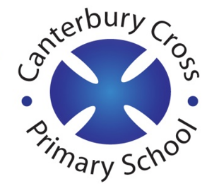 Email address to return completed work to: 6A  remotelearning6a@cantcros.bham.sch.uk  6D  remotelearning6d@cantcros.bham.sch.uk  Day 1:Subject:Day 1:Literacy Goodnight Mr Tomhttps://classroom.thenational.academy/lessons/to-establish-a-background-knowledge-of-the-story-and-create-an-initial-impression-60rk8r Day 1:MathsStrategies for additionhttps://classroom.thenational.academy/lessons/strategies-for-addition-6njk4d Day 1:Foundation subjectSpanishDescribing clothes with colours, sizes and styles https://classroom.thenational.academy/lessons/describing-clothes-with-colours-sizes-and-styles-cctk4e Day 1:PE link5 Minute Move | Kids Workout 1 https://www.youtube.com/watch?v=d3LPrhI0v-wDay 2:Subject:Day 2:Literacy Goodnight Mr Tomhttps://classroom.thenational.academy/lessons/to-make-inferences-about-characters-in-the-book-cgu3gt Day 2:MathsApplying addition and subtractionhttps://classroom.thenational.academy/lessons/applying-addition-and-subtraction-74tp2d Day 2:Foundation subjectREThe parable of the Good Samaritan https://www.bbc.co.uk/bitesize/clips/z4vcd2p The Crying Camel https://www.youtube.com/watch?v=_r7GmrrDmOM Compare and contrast them.Day 2:PE link5 Minute Move | Kids Workout 2 https://www.youtube.com/watch?v=SbFqQarDM50&list=PLyCLoPd4VxBvPHOpzoEk5onAEbq40g2-k&index=3 Day 3:Subject:Day 3:Literacy Goodnight Mr Tomhttps://classroom.thenational.academy/lessons/to-make-inferences-about-characters-in-the-book-part-1-c4tp6t Day 3:MathsReasoning and problem solvinghttps://classroom.thenational.academy/lessons/reasoning-and-problem-solving-6mwkct Day 3:Foundation subjectSpanishSaying clothes that you have and using a conjunctionhttps://classroom.thenational.academy/lessons/saying-clothes-that-you-have-and-using-a-conjunction-ccv34e Day 3:PE link5 Minute Move | Kids Workout 3 https://www.youtube.com/watch?v=pnKCGY9ZocA&list=PLyCLoPd4VxBvPHOpzoEk5onAEbq40g2-k&index=7  Day 4:Subject:Day 4:Literacy Goodnight Mr Tomhttps://classroom.thenational.academy/lessons/to-make-inferences-about-characters-in-the-book-part-2-6gt3gd Day 4:MathsReasoning and problem solving (Part 2)https://classroom.thenational.academy/lessons/reasoning-and-problem-solving-part-2-6cvp4c  Day 4:Foundation subjectArtMindfulness In Arthttps://www.youtube.com/watch?v=NoIgdt-uQR0  Day 4:PE link5 Minute Move | Kids Workout 4 https://www.youtube.com/watch?v=fAUckPMJKSY&list=PLyCLoPd4VxBvPHOpzoEk5onAEbq40g2-k&index=9Day 5:Subject:Day 5:Literacy Goodnight Mr Tomhttps://classroom.thenational.academy/lessons/to-consider-a-characters-perspective-and-themes-within-a-text-cmr3ar  Day 5:MathsArithmetic practisehttps://myminimaths.co.uk/year-6-arithmetic-practice-paper-week-4/ Day 5:Foundation subjectSpanishDescribing clothes using colourshttps://classroom.thenational.academy/lessons/describing-clothes-using-colours-69j6arDay 5:PE link5 Minute Move | Kids Workout 5 https://www.youtube.com/watch?v=rN0h6EZd6TM&list=PLyCLoPd4VxBvPHOpzoEk5onAEbq40g2-k&index=10